УКРАЇНАЧЕРНІВЕЦЬКА ОБЛАСНА РАДА         КЗ «Інститут післядипломної педагогічної освіти Чернівецької області»вул. І. Франка, 20, м. Чернівці, 58000, тел/факс (0372) 52-73-36,  Е-mail: cv_ipo@ukr.net   Код ЄДРПОУ 02125697 26.07.2022   № 01-09/317                             На № ____________від ___________Керівникам органів управлінь/відділів освітою територіальних громад, директорам ЦПРПП, НМЦ ПТО, ЗЗСО обласного підпорядкуванняПро організаційні питання щодопроведення методичних онлайн-дайджестівПовідомляємо, що з метою належної організації науково-методичного супроводу освітнього процесу в закладах освіти області у 2022/2023 н.р. Інститутом післядипломної педагогічної освіти з 17.08.2022 по 23.08.2022 будуть проведені методичні онлайн-дайджести для відповідальних працівників відділів/управлінь освітою територіальних громад, працівників Центрів професійного розвитку педагогічних працівників, керівників професійних спільнот педагогічних працівників ЗО області згідно з графіком, що додається.Для участі у методичних онлайн-дайджестах запрошуються представники від кожної адміністративно-територіальної одиниці  з числа вищезазначених категорій, які обов’язково повинні знаходитися в одній студії (тобто від кожної адміністративно-територіальної одиниці має бути одне підключення).Додатково повідомляємо, що пленарні, секційні засідання методичних онлайн-дайджестів та реєстрація учасників відбуватимуться за покликаннями, що додаються.Плани проведення МОД буде розміщено на сайті Інституту.Додаток: на 6 арк.Директора Інституту                                          Григорій БІЛЯНІНБабин Е.П. 0509404301	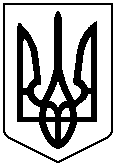 